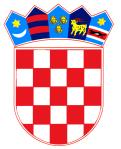             REPUBLIKA HRVATSKA	 KRAPINSKO-ZAGORSKA ŽUPANIJA     OPĆINA VELIKO TRGOVIŠĆE					                OPĆINSKO VIJEĆE KLASA:  023-01/16-01/458URBROJ:  2197/05-05-19-9Veliko Trgovišće, 30. siječanj 2019.g.Na temelju članka 35. Statuta  općine  Veliko Trgovišće („Službeni glasnik Krapinsko-zagorske županije“ broj: 23/09, 8/13. i 6/18.) Općinsko vijeće općine Veliko Trgovišće  na 11 . sjednici održanoj  dana 30. siječnja 2019. godine, donijelo je ODLUKU O OSNIVANJU DJEČJEG OPĆINSKOG VIJEĆA OPĆINE VELIKO TRGOVIŠĆEČlanak 1.Osniva se Dječje općinsko vijeće općine Veliko Trgovišće (u daljnjem tekstu: Dječje općinsko vijeće) u okviru Akcije „Općina-prijatelj djece“, kao institucionalni okvir za ostvarivanje prava djece na aktivno sudjelovanje u životu općine Veliko Trgovišće, a koja se provodi uz sudjelovanje Udruge „Društvo naša djeca“ i Osnovne škole Veliko Trgovišće  budući da su ovi subjekti  posebnog značaja za svu djecu, preko njih  je najlakše osigurati prikupljanje mišljenja i razmjenu iskustava i ideja između izabranih vijećnika i drugih učenika, osiguravaju kvalitetne predispozicije za usmjeravanje i osposobljavanje djece i mladih za  aktivno građanstvo.Dječje općinsko vijeće ima za cilj ostvarivanje temeljnih dječjih prava zajamčenih Konvencijom o pravima djeteta i to:pravo djece na slobodno izražavanje mišljenjaiznošenje prijedloga odraslima aktivno uključivanje i sudjelovanje u procesu donošenja odluka koje utječu na kvalitetu života djece. Sjedište Dječjeg općinskog vijeća je na adresi:Veliko Trgovišće, Trg Stjepana i Franje Tuđmana 2.Članak 2.Izrazi koji se koriste u ovoj Odluci, a imaju rodno značenje odnose se jednako na muški i ženski rod.Članak 3.  	Dječje općinsko vijeće čini  maksimalno 12 članova , odnosno po  jedan  predstavnik svakog razreda od V do VIII razreda   Osnovne škole Veliko Trgovišće i Područne škole Dubrovčan, a sve ovisno o broju odjeljenja koja u godini raspisivanja izbora u istima postoje.   	U izborima za Dječje općinsko vijeće imaju pravo sudjelovati svi učenici iz stavka 1. ovog članka. 	Kandidat koji se prijavljuje za vijećnika mora biti učenik dobrog ili uzornog vladanja koji nema izrečenu niti jednu od pedagoških mjera.Članak 4.Članovi Dječjeg općinskog vijeća biraju se na izborima koji se provode svake dvije godine.	Mandat članova traje dvije godine, s mogućnošću još jednog izbora, osim za članove koji u trenutku izbora više nisu u sustavu osnovnoškolskog obrazovanja.  	Na izborima za Dječje općinsko vijeće imaju pravo sudjelovati svi upisani učenici iz članka 3. ove Odluke.  Članak 5.	Općinski načelnik općine Veliko Trgovišće  objavljuje datum i vrijeme izbora.	U roku od 8 dana od dana objave izbora, organizira se u školama prezentacija akcije: Općina – prijatelj djece i izbori za Dječje općinsko vijeće.	U roku od 15 dana od dana objave izbora zainteresirani učenici, posredstvom razrednika, dostavljaju svoju kandidaturu u pisanom obliku ravnatelju/ici    Škole, na temelju čega  isti      objavljuje liste kandidata na oglasnoj ploči i internetskim stranici Osnovne škole, uz prethodnu suglasnost roditelja  podnositelja kandidature.   	Ravnatelj/ica  donosi odluku o imenovanju Izborne komisije za svaku   školu koju čine tri učenika iz škole u kojoj se provode izbori.	Članovi Dječjeg općinskog vijeća izabiru se tajnim glasovanjem uz prisustvo  razrednika koji jamči pravilnost izbora.	Rezultati glasovanja unose se u zapisnik, koji potpisuju članovi Izborne komisije i razrednik.	Za člana Dječjeg općinskog vijeća izabran je kandidat s najvećim brojem glasova.	U slučaju istog broja glasova dvoje ili više kandidata, izbori se ponavljaju između tih kandidata, neposredno nakon prebrojavanja glasova.	Po završenom glasovanju, zapisnici o glasovanju dostavljaju se Jedinstvenom upravnom odjelu općine Veliko Trgovišće , koji u roku od 72 sata objavljuje rezultate izbora na oglasnoj ploči i Internet stranici Općine a Škola na internet stranici Škole, uz prethodnu suglasnost roditelja izabranih članova.    	Sav potreban tiskani materijal za provođenje izbora osigurava općina Veliko Trgovišće. Osnovna  škola osigurava  ostale potrebne uvjete za provođenje izbora.Članak 6.Konstituirajuću sjednicu Dječjeg općinskog vijeća saziva općinski načelnik općine Veliko Trgovišće  u roku od 15 dana od dana objave rezultata izbora.Općinski načelnik rukovodi radom konstituirajuće sjednice Dječjeg općinskog vijeća do izbora Dječjeg općinskog načelnika.Članak 7.	Dječje općinsko vijeće bira Dječjeg općinskog načelnika i njegovog zamjenika.	 Dječji općinski načelnik i njegov  zamjenik biraju se javnim glasovanjem na prijedlog samih članova Vijeća.Kandidat s dobivenim najvećim brojem glasova izabran je za načelnika, a kandidat s dobivenim drugim po redu brojem glasova izabran je za zamjenika   Dječjeg općinskog načelnika.Dječji općinski načelnik predstavlja Dječje općinsko vijeće i sudjeluje na svim manifestacijama općine Veliko Trgovišće.	Kada Dječji općinski načelnik iz objektivnih razloga nije u mogućnosti obnašati svoju dužnost, zamjenjuje ga njegov zamjenik.Članak 8.Općinski načelnik općine Veliko Trgovišće  odlukom imenuje voditelja Dječjeg općinskog vijeća, iz redova stručnih osoba koje svakodnevno rade s djecom predškolskog ili školskog uzrasta na području općine  Veliko Trgovišće,  a koji treba voditi i moderirati rad Dječjeg općinskog vijeća.Članak 9.	Dječje općinsko vijeće ima Statut.	Statut donosi  Općinsko vijeće općine Veliko Trgovišće, na prijedlog Dječjeg općinskog vijeća.Članak 10.Dječje općinsko vijeće može samoinicijativno te na prijedlog djece i škole raspravljati i iznositi prijedloge o :potrebama djece i mladih radu općinskih  ustanova s aspekta interesa djece planovima razvoja školstvaprogramima izvannastavnih aktivnosti programima obilježavanja blagdana i važnih datuma u školi i Općini  te svim ostalim pitanjima od važnosti za djecu i mlade. Članak 11.Ova odluka stupa na snagu osmog dana od dana objave u „Službenom glasniku Krapinsko-zagorske županije“.						    PREDSJEDNIK						OPĆINSKOG VIJEĆA						Zlatko Žeinski,dipl.oec.